DELO NA DALJAVORešitev včerajšnje naloge: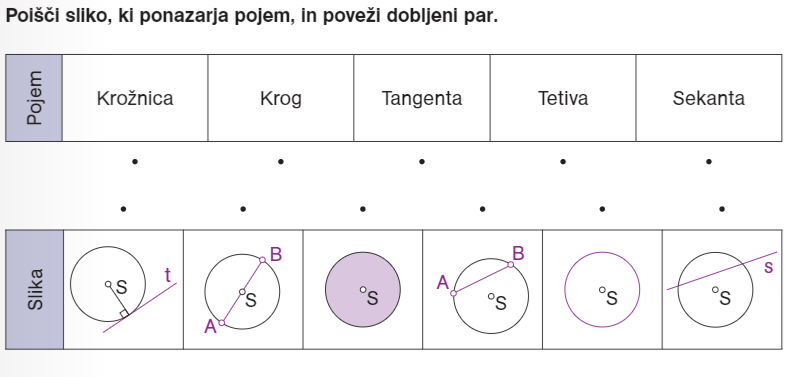 Danes boš svoje znanje o KROŽNICI IN PREMICI še utrdil.Reši nalogo: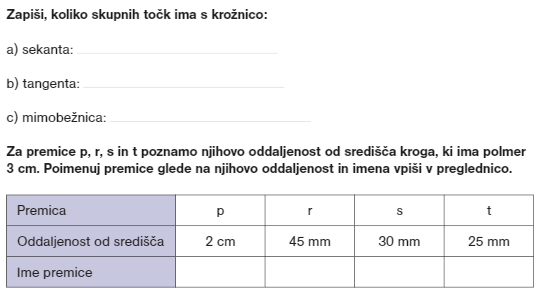 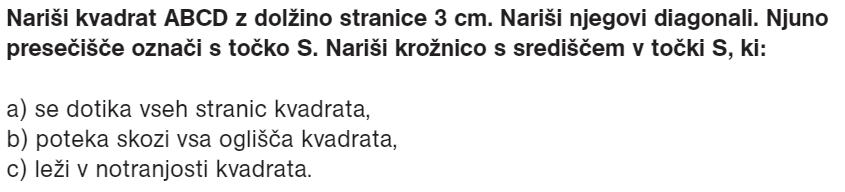 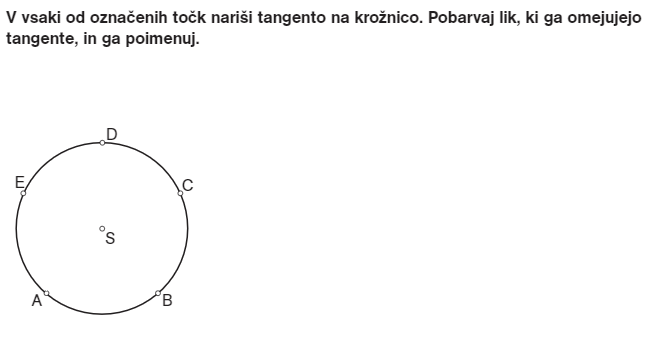 